РОЖИЩЕНСЬКА МІСЬКА РАДАЛУЦЬКОГО РАЙОНУ ВОЛИНСЬКОЇ ОБЛАСТІРОЗПОРЯДЖЕННЯ     24 травня 2022 року                                                                           № 76 - рвПро затвердження перелікузакупівель товарів та послугта визначення їх обсягуВідповідно до пункту 20 частини четвертої статті 42 Закону України «Про місцеве самоврядування в Україні», статті 9 Закону України «Про правовий режим воєнного стану”, Указу Президента України від 24 лютого 2022 року №64/2022 “Про введення воєнного стану в Україні”, постанови Кабінету Міністрів України від 28.02.2022 року №169 «Деякі питання здійснення оборонних та публічних закупівель товарів, робіт і послуг в умовах воєнного стану» (зі змінами), у зв’язку з наявною потребою в закупівлі товарів та послуг, що не включаються до річного плану закупівель:Затвердити закупівлю Бензин автомобільний А-95-Євро5-Е0 (ДК 021:2015: 09130000 - 9 Нафта і дистиляти) в кількості 400 літрів на суму 20400,00 гривень (двадцять тисяч чотириста гривень 00 коп).Затвердити закупівлю ДК 021:2015: 98370000-7 Поховальні та супутні послуги в кількості 2 послуги.Контроль за виконанням цього розпорядження лишаю за собою.Міський голова                                              Вячеслав ПОЛІЩУК               Лазарук Олена 21541                                                       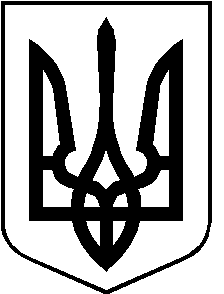 